PresseinformationNeue Gestaltungsmöglichkeiten für Profilglasin allen RAL- und Pantone-TönenHerford, August 2018. – Wurden in der Vergangenheit Profilglasfassaden mit Transluzenter Wärmedämmung (TWD) hauptsächlich großflächig in Industrie- und Gewerbebauten, in Sportstätten und Schulen eingesetzt, so planen mittlerweile Architekten auch architektonisch anspruchsvolle Gebäude damit, zumal sich das Bauglas auch bei gebogenen Fassaden einsetzen lässt und das bis zu einer Höhe von sechs Metern. Gleichzeitig ist der Wunsch entstanden, Farbe als gestalterisches Merkmal in der Außenfassade zu nutzen. Daher bietet die Herforder Wacotech GmbH & Co.KG ab sofort mit TIMax Mesh eine Sonnenschutzeinlage an, die in allen RAL- und Pantone-Tönen farbig beschichtbar ist. Mit dem PES-Gewerbe können Architekten interessante, farbige Akzente zum Beispiel in der Firmenfarbe bei Verwaltungsbauten setzen oder Farbe als gestalterisches Merkmal in speziellen Bereichen der Außenfassade nutzen. Auch kleinere Einheiten sind mit TIMax Mesh schnell und kostengünstig im Gegensatz zu farbig emaillierten Profilglas-Elementen lieferbar.Die lichtdurchlässige Sonnenschutzeinlage kann alleine oder mit dem lichtstreuenden und lichtdurchlässigen Glasgespinst TIMax GL oder TIMax GL-Plus F von Wacotech kombiniert werden. Das äußerst robuste Produkt mit der Brandschutzklasse 1 wird an die Innenseite der äußeren Profilbauglasscheibe geklebt. Dadurch reduziert sich der Gesamtenergiedurchlassgrad (g-Wert) für direkte Solarstrahlung der Profilglasfassade um bis zu 15 %. Das wasserunempfindliche TIMax Mesh ist UV-beständig und temperaturstabil bis 70 Grad C. Zur Entscheidungshilfe bietet Wacotech dem Architekten schnell und unkompliziert Muster in unterschiedlichen Farbtönen an.Durch den kombinierten Einsatz der TWD und der Sonnenschutzeinlage TIMax Mesh im doppelschaligen U-Profilglas passt sich die Fassade den modernen energetischen Anforderungen auf wirtschaftliche Weise an und setzt gestalterisch einen Höhepunkt. www.wacotech.de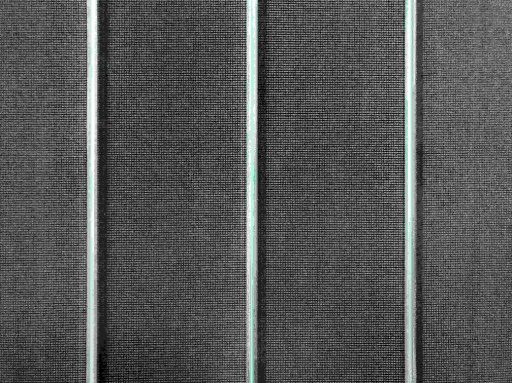 Dateiname:	TIMax Mesh schwarz.jpgUntertitel:	TIMax Mesh wird an die Innenseite der äußeren Profilbauglasscheibe geklebt und reduziert den Gesamtenergiedurchlassgrad (g-Wert) um bis zu 15 %.Quelle: 	Wacotech GmbH & Co.KG, HerfordÜber die Unternehmensgruppe Wacotech-WacosystemsDie Wacotech GmbH & Co. KG und die Wacosystems GmbH & Co. KG sind Schwesterfirmen mit gleichen Gesellschaftern.Die Unternehmensgruppe entwickelt und produziert transluzente, lichtdurchlässige Wabenkern- und Wärmedämmmaterialien. Ansässig in Herford, bedient die Gruppe sowohl lokale Märkte als auch zahlreiche internationale Kunden. Über WacotechEin Schwerpunkt der Produktpalette liegt auf der Transparenten Wärmedämmung (TWD). Diese vertreibt und produziert die Wacotech GmbH & Co. KG unter dem Markennahmen TIMax®. Über WacosystemsEin weiterer Schwerpunkt liegt auf der Wabentechnik. Die Wacosystems GmbH & Co. KG produziert und vertreibt Wabenkernmaterialien unter dem Markennamen WaveCore® und daraus weiterentwickelte Produkte wie transluzente Designpaneele Typ ViewPan®.Weitere Informationen für Journalisten:Unternehmensgruppe Wacotech-Wacosystems	PR-Agentur blödorn prOliver Kehl	Heike BlödornNobelstraße 4	Alte Weingartener Str. 4432051 Herford	76227 KarlsruheFon 05221 / 76313-0	Fon 0721 / 9 20 46 40E-Mail: okehl@wacotech.de	E-Mail: bloedorn@bloedorn-pr.de